 ДОРОГОЙ ДРУГ!Уважай законы общества, в котором живешь!Помни: незнание закона не освобождает от ответственности.Закон Краснодарского края «О мерах по профилактике безнадзорности и правонарушений несовершеннолетних в Краснодарском крае» № 1539-КЗ от 21 июля 2008 годазащищает твое настоящее и будущее! ЧТО ТЕБЕ НУЖНО ЗНАТЬ ИЗ  ЗАКОНА?- понятия «антиобщественные действия», «общественные места», «учебное время»;- ответственность за совершение несовершеннолетними правонарушений и антиобщественных действий;- временные рамки  пребывания несовершеннолетних  в общественных местах без сопровождения родителей (законных представителей), родственников или ответственных лиц;-  места, в которых запрещено находиться несовершеннолетним в учебное время;- места, в которых запрещено находиться несовершеннолетним без сопровождения родителей (законных представителей), родственников или ответственных лиц;-  места, в которых вообще запрещено находиться несовершеннолетним; ИЗУЧАЙ И ИСПОЛНЯЙ  ЗАКОН  – ЭТО УБЕРЕЖЕТ ТЕБЯ И ТВОИХ БЛИЗКИХ ОТ ПРОБЛЕМ!- Антиобщественные действия - действия несовершеннолетнего, выражающиеся в систематическом употреблении наркотических средств, психотропных и (или) одурманивающих веществ, алкогольной и спиртосодержащей продукции, пива и напитков, изготавливаемых на его основе, занятии проституцией, бродяжничеством и попрошайничеством, а также иные действия, нарушающие права и законные интересы других лиц.- Общественные места- места общего пользования, в том числе улицы, парки, скверы; автомобильные и железные дороги, как в пределах населенного пункта, так и между населенными пунктами; остановки общественного транспорта; территории, на которых осуществляется строительство; места общего пользования в жилых домах- межквартирные лестничные площадки, лестницы, лифты, лифтовые и иные шахты, технические этажи, чердаки, подвалы, крыши; территории, прилегающие к жилым домам и образовательным учреждениям, в том числе детские площадки, спортивные сооружения; места, предназначенные для использования в сфере развлечения, досуга, торговли; территории вокзалов, аэропортов; водоемы и прилегающая к ним территория, иные места, определяемые как общественные.- Учебное время - время занятий (мероприятий) в образовательном учреждении согласно расписанию.            Запрещено несовершеннолетним:НАХОДИТЬСЯ!!!- в общественных местах -  без сопровождения родителей  (законных представителей)  детям в возрасте до 7 лет - круглосуточно, от 7 до 14 лет - с 21.00 часа до 06.00 часов, от 14 до 18 лет - с 22.00 до 06.00 часов; - в интернет - залах, игровых клубах, иных местах, в которых предоставляются услуги Интернета и игровые компьютерные услуги, кафе, барах, ресторанах, кинотеатрах, развлекательных комплексах и иных развлекательных заведениях - учащимся образовательных учреждений в учебное время; - в организациях общественного питания, предназначенных для потребления (распития) алкогольной и спиртосодержащей продукции, пива и напитков, изготавливаемых на его основе - без сопровождения родителей (законных представителей), родственников или ответственных лицУЧАСТВОВАТЬ!!!- в конкурсах красоты и других мероприятиях, связанных с оценкой и демонстрацией внешностиУПОТРЕБЛЯТЬ!!!- наркотические средства, психотропные  и (или) одурманивающие вещества, алкогольную и спиртосодержащую продукцию, пиво и напитки, изготавливаемые на его основе.Закон Краснодарского края «О мерах по профилактике безнадзорности и правонарушений несовершеннолетних в Краснодарском крае» № 1539-КЗ от 21 июля 2008 года стоит на страже интересов наших детей.Главная цель закона - защитить детей, повысить ответственность родителей (законных представителей) за воспитание несовершеннолетних, обязать быть рядом со своими детьми. Знать и исполнять закон - гражданский долг  и родительская обязанность. ПОМНИТЕ: ВЫ ВСЕГДА ДОЛЖНЫ ЗНАТЬ,ГДЕ И С КЕМ НАХОДИТСЯ ВАШ РЕБЕНОК, ЧЕМ ОН ЗАНИМАЕТСЯ!Объясните вашему ребенку, почему он должен в вечернее  и ночное время находиться дома. Это не ущемление свободы ребенка, а забота о его здоровье и  безопасности!Организуйте досуг вашего ребенка, вовлекайте его в общественно-полезную, творческую деятельность, в занятия спортом. На собственном примере покажите, что здоровый образ жизни - это залог процветания и успеха!Помогите ребенку в решении его проблем! Ребенок должен знать: семья - его надежная опора, а опекуны, приемные родители и патронатные воспитатели - самые лучшие  друзья!Контролируйте ребенка, не оказывая давления. Ребенок должен чувствовать ваше доверие! Учите его принимать важные решения. Советуйтесь с ним, прислушивайтесь к его мнению!Если ребенок оступился, не отталкивайте его, не оставляйте один на один с бедой! Ребенок должен знать, к каким разрушительным последствиям  приводит употребление наркотиков, алкоголя, никотина, ранние половые связи. Беседуйте с ним на эти темы; убеждение действеннее запрета!Именно вы отвечаете за обучение, воспитание, содержание ребенка, за его нравственное, физическое и психическое развитие. Объясните  это вашему ребенку. Учите его думать о последствиях совершаемых поступков не только для него самого, но и для семьи в целом! Требуйте от ребенка неукоснительного соблюдения законов и правил поведения. Он должен знать, к чему приводит  их нарушение! - Антиобщественные действия - действия несовершеннолетнего, выражающиеся в систематическом употреблении наркотических средств, психотропных и (или) одурманивающих веществ, алкогольной и спиртосодержащей продукции, пива и напитков, изготавливаемых на его основе, занятии проституцией, бродяжничеством и попрошайничеством, а также иные действия, нарушающие права и законные интересы других лиц.- Общественные места - места общего пользования, в том числе улицы, парки, скверы; автомобильные и железные дороги, как в пределах населенного пункта, так и между населенными пунктами; остановки общественного транспорта; территории, на которых осуществляется строительство; места общего пользования в жилых домах - межквартирные лестничные площадки, лестницы, лифты, лифтовые и иные шахты, технические этажи, чердаки, подвалы, крыши; территории, прилегающие к жилым домам и образовательным учреждениям, в том числе детские площадки, спортивные сооружения; места, предназначенные для использования в сфере развлечения, досуга, торговли; территории вокзалов, аэропортов; водоемы и прилегающая к ним территория, иные места, определяемые как общественные.- Учебное время - время занятий (мероприятий) в образовательном учреждении согласно расписанию.    Исполняя обязанности по воспитанию детей, в целях обеспечения их безопасности, защиты жизни и здоровья, профилактики безнадзорности и правонарушений  несовершеннолетних, родители (законные представители) принимают меры по недопущению:- пребывания  несовершеннолетних в ночное время в общественных местах без сопровождения  родителей (законных представителей);- нахождения (пребывания) несовершеннолетних, обучающихся в образовательных учреждениях, в учебное время в  интернет - залах, игровых клубах, иных местах, в которых предоставляются услуги Интернета и игровые компьютерные услуги, кафе, барах, ресторанах, кинотеатрах, развлекательных комплексах и иных развлекательных заведениях, за исключением посещения указанных учреждений в рамках образовательной деятельности или проводимого образовательным учреждением мероприятия;- употребления несовершеннолетними наркотических средств, психотропных  и (или) одурманивающих веществ, алкогольной и спиртосодержащей продукции, пива и напитков, изготавливаемых на его основе, курения табака;- совершения несовершеннолетними правонарушений и антиобщественных действий;- нахождения ( пребывания) в общественных местах  без сопровождения родителей (законных представителей), родственников или ответственных лиц  несовершеннолетних в возрасте до 7 лет -круглосуточно, от 7 до 14 лет-с.21 часа до 6 часов, от 14 до 18 лет -с 22 до 6 часов;-  участия несовершеннолетних в конкурсах красоты и других мероприятиях, связанных с оценкой и демонстрацией внешности несовершеннолетних;- пребывания несовершеннолетних в игорных заведениях, организациях, осуществляющих реализацию товаров (услуг), эксплуатирующих интерес к сексу, распространение печатной продукции, аудио - и видеопродукции, пропагандирующих насилие и жестокость, порнографию, наркоманию, токсикоманию, антиобщественное поведение;- пребывания несовершеннолетних  без сопровождения родителей (законных представителей), родственников или ответственных лиц в организациях общественного питания, предназначенных для потребления (распития) алкогольной и спиртосодержащей продукции, пива и напитков, изготавливаемых на его основе.ТОЛЬКО СОВМЕСТНЫМИ УСИЛИЯМИ МЫ СПАСЕМ БУДУЩЕЕ РОССИИ - НАШИХ ДЕТЕЙ!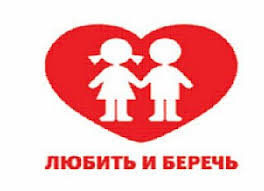 ХОЧЕШЬ БЫТЬ УСПЕШНЫМ,ЗДОРОВЫМ, СЧАСТЛИВЫМ?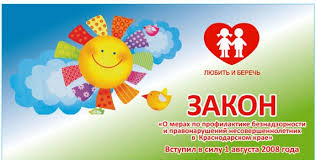 Памятка родителю(законному представителю) несовершеннолетнего.Уважаемые взрослые,жизнь, здоровьеи благополучие детейв ваших руках!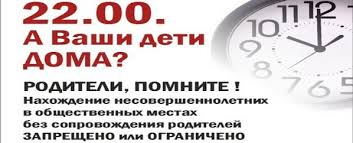 